                                         -LA VOIX DES SANS VOIX                                                               Mouvement Martin Luther KING                                                                                           CIVISME – NON VIOLENCE – PAIX                                                                                           DIALOGUE – LEADERSHIP – DIGNITE HUMAINE                                                                           Récépissé N° 0968/MATD-DAPOC-DOCA du 20/09/06                                                                                                                           Lomé, le 07  Juillet 2014 COMMUNIQUE DE PRESSEAPPEL A UNE MANIFESTATION DEVANT L’AMBASSADE DE FRANCE AU TOGO CE 14 JUILLET 2014              Le Mouvement Martin Luther KING - La Voix des Sans Voix s’insurge contre l’ingérence persistante et criarde de la France dans les affaires du continent africain et appelle à une mobilisation massive de la nouvelle élite polyvalente africaine afin de sortir définitivement du traquenard et des pratiques impérialistes  de l’hexagone.              En effet, vieilles des décennies d’années, les relations entre là France et le pré carré colonial, essentiellement fondées sur là françafrique, n’ont guère permis à favoriser l’épanouissement et l’affranchissement  du continent africain, même après les indépendances.          Or la françafrique fut un système néocolonial de confiscation des indépendances africaines, un système de pillage des ressources, d’escroquerie, de manipulations barbouzardes, d’instrumentalisation et de formentation des coups d’État et de guerres civiles.          Elle à été initiée par la France pour rassembler les pays africains nouvellement indépendants pour préserver ses intérêts et brouiller subtilement les pistes des projets de l’unité africaine dont le continent avait impérativement besoin pour s’émanciper.          Organisée en syndicat ou club des chefs d’État amis et composés des compradors, des dictateurs, des putschistes, des mal-élus ou en manque de légitimité auprès des peuples, la françafrique jouissait d’une particularité, celle de ne jamais apprécier en son sein des dirigeants africains qui tendent à contester la métropole et à véhiculer les pensées anti françaises. Autrement, ils sont traités des indésirables ou des rebelles et leur sort est vite scellé, soit par l’assassinat, soit par le renversement ou soit par un exil forcé et les exemples sont légion.           Pour orchestrer ses basses besognes, la France se sert d’un des piliers  de la françafrique dont le dispositif des bases et troupes militaires françaises en Afrique. C’est cette branche armée qui s’occupe des accords de défense militaires dont les bases concourent à maintenir au temps que possible des dictateurs et leurs hommes de main au pouvoir en vue de préserver les intérêts français.         Ce sont ces bases militaires qui sont positionnées au Djibouti, Dakar, N’djaména, Libreville et Abidjan qui font de là France le gendarme du continent.         C’est ainsi que se présente en peinture noire dans tous les aspects, le vrai visage de la France dans ses relations avec le continent africain.          La françafrique a vidé le continent et les caisses des États africains alors que le continent renfloue et renforce le développement économique et financier de la France.          Ceci confirme la confession de l’ancien président Jacques Chirac : ‘‘Une partie de l’argent dans le porte-monnaie des français vient de l’Afrique’’ (Demain le Congo Brazzaville).        Eu égard à qui précède, le MMLK - La Voix des Sans Voix entend joindre sa voix aux autres pour : - Protester contre le cynisme, l’hypocrisie, l’obscurantisme et la mafia dont seule la France tire massivement profit au détriment de l’Afrique. - Dénoncer le soutien multiforme de la France aux régimes despotiques, autocratiques, dictatoriaux et sanguinaires en Afrique francophone dont la plupart entendent réviser les mandats présidentiels pour s’éterniser au pouvoir au détriment de l’aspiration populaire au changement et à l’alternance.- Condamner son mutisme coupable face à la mauvaise foi et au désir mal intentionné du Président burkinabè, M. Blaise Compaoré de réviser l’article 37 de la constitution pour se présenter à l’élection présidentielle de 2015. - Condamner son mutisme face aux velléités du régime du président togolais Faure E. Gnassingbé à faire convenablement les réformes constitutionnelles et institutionnelles prévues par l’accord politique global de 20 août  2006.  -  Demander là révision des accords de défense entre la France et l’Afrique en vue de les rendre publics en vue d’un partenariat gagnant –gagnant et non gagnant-perdant.-  Demander la fermeture de ses bases militaires en Afrique. -  Demander la cessation immédiate de la sous-traitance des pays africains à la chine par la France.           Ce sont les objectifs du MMLK - La Voix des Sans Voix dans son appel à la manifestation devant l’ambassade de la France au Togo ce 14 juillet 2014 à partir de 08h 30.                                                                                 Le  Président,                                                                       Pasteur  EDOH  K.  KOMI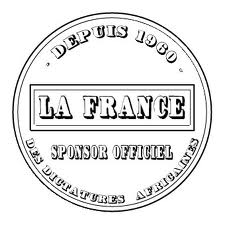 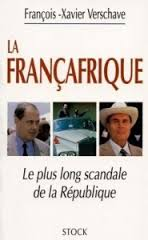 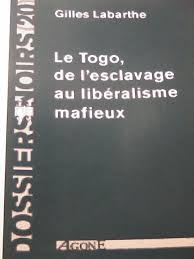 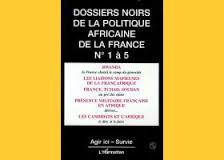          B.P. 8726 Lomé - Togo, Tél :(+228) 23 20 90 90  /  22 32 55 72     Cel : (+228) 99 47 35 84 / 90 04 17 25           E-mail :komiedohkossi@yahoo.com; maluking662@yahoo.com,  www.mouvementmartinlutherking.org 